DOPUNJAVANJE  REČENICAIMENUJ  SLIKE ,DOPUNI  REČENICE  ISPOD TIM RIJEČIMA I NAUČI ČITATI  REČENICE.OBOJI SLIKE.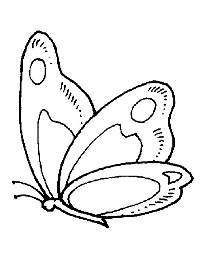 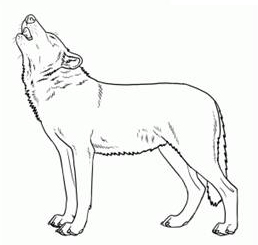 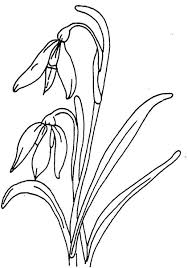 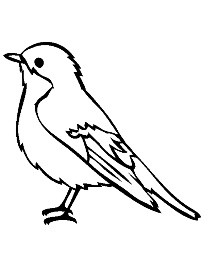 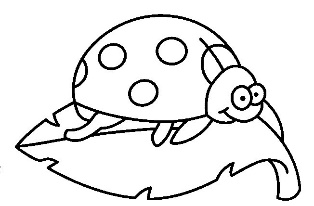 U  PROLJEĆE  RASTU   ________________________________.U  ŠUMI  JE             ___________________________________.NA  LISTU   JE       ____________________________________.NA   LIVADI   JE     ___________________________________.NA   STABLU  JE     ___________________________________ .